DOCUMENTOS EXIGIDOS PARA SOLICITAÇÃO DE PRORROGAÇÃO DE PRAZO PARA DEFESA DA DISSERTAÇÃOArt. 53 O aluno poderá solicitar prorrogação de prazo máximo de seis meses para a conclusão do mestrado que será analisada em caráter excepcional, respeitando-se o que dispõe o Regulamento Geral da Pós-Graduação na UFPB.§1º É condição obrigatória para a solicitação de prorrogação de prazo para a conclusão do curso, que o aluno tenha integralizado todos os créditos em disciplinas e obtida aprovação no exame de pré-banca.               Para a concessão da prorrogação, deverão ser atendidos os seguintes requisitos:a) requerimento formalizado mediante processo dirigido à Coordenação do Programa, antes do término do prazo regular estabelecido no respectivo regulamento; b) justificativa da solicitação; c) parecer circunstanciado do orientador; d) versão preliminar da dissertação e;                e) cronograma indicativo das atividades a serem desenvolvidas no período da prorrogação.UNIVERSIDADE FEDERAL DA PARAÍBACENTRO DE CIÊNCIAS HUMANAS, LETRAS E ARTESPROGRAMA DE POS-GRADUAÇÃO EM SERVIÇO SOCIALREQUERIMENTO DE PROROGAÇAO DE PRAZO PARA DEPOSITO E DEFESA DE DISSERTAÇÃOILMª. SR.ª COORDENADORA DO PROGRAMA DE PÓS-GRADUAÇAO EM SERVIÇO SOCIALPROFª. DRª: _________________________________________________________________________	__Eu, ______________________________________________________________ ,    Portador(a)    do CPF: __________________________ , RG: ________________________, ingressei no Programa de Pos - Graduação em Serviço Social da Universidade Federal da Paraíba em ______ /______ /______ , ao qual sou vinculada(o) sob a matrícula nº ________________________ e venho solicitar ao Colegiado Oficial deste Programa a prorrogação por __________________ (___________) meses, do prazo para apresentação   do   trabalho   final   nos    termos   do art. 53 do Regulamento do Programa   de   Pós – Graduação em Serviço Social aprovado pela Resolução nº 01/2016.   Ficando o novo  prazo  para defesa final  em _______ /_______/ 2017.              Segue anexo demais documentos necessários ao pedido de prorrogaçao:01) justificativa da solicitação; 02) parecer circunstanciado do orientador; 03) versão preliminar da dissertação e;                04) cronograma indicativo das atividades a serem desenvolvidas no período da prorrogação  Nestes termos,  Peço deferimento._____________________________Assinatura do aluno(a)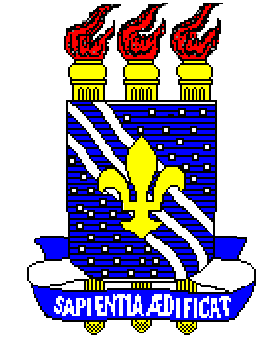 